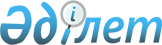 О бюджете Енбекшиказахского района на 2019-2021 годыРешение Енбекшиказахского районного маслихата Алматинской области от 27 декабря 2018 года № 40-90. Зарегистрировано Департаментом юстиции Алматинской области 11 января 2019 года № 4997.
      В соответствии с пунктом 2 статьи 9 Бюджетного кодекса Республики Казахстан от 4 декабря 2008 года, подпунктом 1) пункта 1 статьи 6 Закона Республики Казахстан от 23 января 2001 года "О местном государственном управлении и самоуправлении в Республике Казахстан", Енбекшиказахский районный маслихат РЕШИЛ:
      1. Утвердить районный бюджет на 2019-2021 годы, согласно приложениям 1, 2 и 3 к настоящему решению соответственно, в том числе на 2019 год в следующих объемах:
      доходы 31 288 754 тысячи тенге, в том числе: 
      налоговые поступления 5 426 346 тысяч тенге;
      неналоговые поступления 41 533 тысячи тенге;
      поступления от продажи основного капитала 425 544 тысячи тенге;
      поступление трансфертов 25 395 331 тысяча тенге, в том числе:
      трансферты из нижестоящих органов государственного управления 
      343 813 тысяч тенге;
      целевые текущие трансферты 14 077 879 тысяч тенге;
      целевые трансферты на развитие 1 761 009 тысяч тенге;
      субвенции 9 212 630 тысяч тенге;
      2) затраты 31 319 388 тысяч тенге;
      3) чистое бюджетное кредитование 108 149 тысяч тенге, в том числе:
      бюджетные кредиты 150 890 тысяч тенге;
      погашение бюджетных кредитов 42 741 тысяча тенге;
      4) сальдо по операциям с финансовыми активами 0 тенге;
      5) дефицит (профицит) бюджета (-) 138 783 тысячи тенге;
      6) финансирование дефицита (использование профицита) бюджета 138 783 тысячи тенге.
      Сноска. Пункт 1 в редакции решения Енбекшиказахского районного маслихата Алматинской области от 05.12.2019 № 55-150 (вводится в действие с 01.01.2019).


      2. Предусмотреть в районном бюджете на 2019 год объемы бюджетных изьятий из бюджетов города районного значения, сельских округов в районный бюджет в сумме 343651 тысяча тенге, в том числе:
      3. Предусмотреть в районном бюджете на 2019 год объемы бюджетных субвенций, передаваемых из районного бюджета в бюджеты сельских округов в сумме 398815 тысяч тенге, в том числе:
      4. Учесть, что в районном бюджете на 2019 год предусмотрены целевые текущие трансферты бюджетам города районного значения, сельских округов, в том числе на:
      реализацию мер по содействию экономическому развитию регионов в рамках Программы развития регионов до 2020 года;
      повышение заработной платы отдельных категорий гражданских служащих, работников организаций, содержащихся за счет средств государственного бюджета, работников казенных предприятий в связи с изменением размера минимальной заработной платы.
      Распределение указанных трансфертов бюджетам города районного значения, сельских округов определяется на основании постановления акимата Енбекшиказахского района. 
      5. Утвердить резерв местного исполнительного органа района на 2019 год в сумме 73713 тысяч тенге.
      6. Установить перечень районных бюджетных программ, не подлежащих секвестру в процессе исполнения районного бюджета на 2019 год, согласно приложению 4 к настоящему решению.
      7. Контроль за исполнением настоящего решения возложить на постоянную комиссию Енбекшиказахского районного маслихата "По вопросам экономики, бюджета и финансов".
      8. Настоящее решение вводится в действие с 1 января 2019 года.
      Сноска. Приложение 1 в редакции решения Енбекшиказахского районного маслихата Алматинской области от 05.12.2019 № 55-150 (вводится в действие с 01.01.2019). Районный бюджет на 2019 год Районный бюджет на 2020 год Районный бюджет на 2021 год Перечень районных бюджетных программ не подлежащих секвестру в процессе исполнения районного бюджета на 2019 год
					© 2012. РГП на ПХВ «Институт законодательства и правовой информации Республики Казахстан» Министерства юстиции Республики Казахстан
				
Аватского сельского округа

Сельского округа Байдибек бия 

Байтерекского сельского округа

Есикского городского округа

Жанашарского сельского округа

Рахатского сельского округа

Саймасайского сельского округа

Тургенского сельского округа

Шелекского сельского округа
7767 тысяч тенге;

12825 тысячи тенге;

30585 тысяч тенге;

167361 тысяча тенге;

9790 тысяч тенге;

21715 тысяч тенге;

2767 тысяч тенге;

43372 тысячи тенге;

47469 тысяч тенге.
Ассинскому сельскому округу

Акшийскому сельскому округу

Балтабайскому сельскому округу

Болекскому сельскому округу

Бартогайскому сельскому округу

Каратурукскому сельскому округу

Каражотинскому сельскому округу

Кырбалтабайскому сельскому округу

Корамскому сельскому округу

Казахстанскому сельскому округу

Коктобинскому сельскому округу

Малыбайскому сельскому округу

Масакскому сельскому округу

Согетинскому сельскому округу 

Ташкенсазскому сельскому округу 

Тескенсуйскому сельскому округу
47025 тысяч тенге;

22220 тысяч тенге;

17449 тысяч тенге;

18112 тысяч тенге;

54367 тысяч тенге;

20075 тысяч тенге;

39678 тысяч тенге;

20967 тысяч тенге;

24942 тысячи тенге;

3353 тысячи тенге;

23423 тысячи тенге;

27356 тысяч тенге;

25266 тысяч тенге;

17602 тысячи тенге;

22481 тысяча тенге;

14499 тысяч тенге.
      Председатель сессии районного маслихата 

К. Байгоджаев

      Секретарь Енбекшиказахского районного маслихата 

Б. Ахметов
Приложение 1 утвержденное решением Енбекшиказахского районного маслихата от 27 декабря 2018 года № 40-90 "О бюджете Енбекшиказахского района на 2019-2021 годы"
Категория
Категория
Категория
Категория
Сумма, тысяч тенге
Класс
Класс
Класс
Сумма, тысяч тенге
Подкласс
Наименование
Сумма, тысяч тенге
I. Доходы
31 288 754
1
Налоговые поступления
5 426 346
03
Социальный налог
1 069 836
1
Социальный налог
1 069 836
04
Hалоги на собственность
3 750 536
1
Hалоги на имущество
3 733 520
3
Земельный налог, за исключением земельного налога на земли населенных пунктов
3 000
5
Единый земельный налог
14 016
05
Внутренние налоги на товары, работы и услуги
560 314
2
Акцизы
496 018
3
Поступления за использование природных и других ресурсов
13 372
4
Сборы за ведение предпринимательской и профессиональной деятельности
47 580
5
Налог на игорный бизнес
3 344
08
Обязательные платежи, взимаемые за совершение юридически значимых действий и (или) выдачу документов уполномоченными на то государственными органами или должностными лицами
45 660
1
Государственная пошлина
45 660
2
Неналоговые поступления
41 533
01
Доходы от государственной собственности
11 570
5
Доходы от аренды имущества, находящегося в государственной собственности
11 570
04
Штрафы, пени, санкции, взыскания, налагаемые государственными учреждениями, финансируемыми из государственного бюджета, а также содержащимися и финансируемыми из бюджета (сметы расходов) Национального Банка Республики Казахстан
2 280
1
Штрафы, пени, санкции, взыскания, налагаемые государственными учреждениями, финансируемыми из государственного бюджета, а также содержащимися и финансируемыми из бюджета (сметы расходов) Национального Банка Республики Казахстан, за исключением поступлений от организаций нефтяного сектора и в Фонд компенсации потерпевшим
2 280
06
Прочие неналоговые поступления
27 683
1
Прочие неналоговые поступления
27 683
3
Поступления от продажи основного капитала
425 544
03
Продажа земли и нематериальных активов
425 544
1
Продажа земли
425 444
4
Поступления трансфертов
25 395 331
01
Трансферты из нижестоящих органов государственного управления
343 813
3
Трансферты из бюджетов городов районного значения, сел, поселков, сельских округов
343 813
02
Трансферты из вышестоящих органов государственного управления
25 051 518
2
Трансферты из областного бюджета
25 051 518
Функциональная группа
Функциональная группа
Функциональная группа
Функциональная группа
Функциональная группа
Сумма, тысяч тенге
Функциональная подгруппа
Функциональная подгруппа
Функциональная подгруппа
Функциональная подгруппа
Сумма, тысяч тенге
Администратор бюджетных программ
Администратор бюджетных программ
Администратор бюджетных программ
Сумма, тысяч тенге
Программа
Наименование
Сумма, тысяч тенге
II. Затраты
31 319 388
01
Государственные услуги общего характера
470 908
1
Представительные, исполнительные и другие органы, выполняющие общие функции государственного управления
403 505
112
Аппарат маслихата района (города областного значения)
22 441
001
Услуги по обеспечению деятельности маслихата района (города областного значения)
21 941
003
Капитальные расходы государственного органа
500
122
Аппарат акима района (города областного значения)
381 064
001
Услуги по обеспечению деятельности акима района (города областного значения)
157 061
003
Капитальные расходы государственного органа
856
009
Капитальные расходы подведомственных государственных учреждений и организаций
6 708
113
Целевые текущие трансферты из местных бюджетов
216 439
2
Финансовая деятельность
28 927
452
Отдел финансов района (города областного значения)
28 927
001
Услуги по реализации государственной политики в области исполнения бюджета и управления коммунальной собственностью района (города областного значения)
20 766
003
Проведение оценки имущества в целях налогообложения
7 133
010
Приватизация, управление коммунальным имуществом, постприватизационная деятельность и регулирование споров, связанных с этим
28
018
Капитальные расходы государственного органа
1 000
5
Планирование и статистическая деятельность
38 476
453
Отдел экономики и бюджетного планирования района (города областного значения)
38 476
001
Услуги по реализации государственной политики в области формирования и развития экономической политики, системы государственного планирования
30 286
004
Капитальные расходы государственного органа
8 190
02
Оборона
127 368
1
Военные нужды
3 877
122
Аппарат акима района (города областного значения)
3 877
005
Мероприятия в рамках исполнения всеобщей воинской обязанности
3 877
2
Организация работы по чрезвычайным ситуациям
123 491
006
Предупреждение и ликвидация чрезвычайных ситуаций масштаба района (города областного значения)
36 613
007
Мероприятия по профилактике и тушению степных пожаров районного (городского) масштаба, а также пожаров в населенных пунктах, в которых не созданы органы государственной противопожарной службы
86 878
03
Общественный порядок, безопасность, правовая, судебная, уголовно-исполнительная деятельность
21 277
9
Прочие услуги в области общественного порядка и безопасности
21 277
485
Отдел пассажирского транспорта и автомобильных дорог района (города областного значения)
21 277
021
Обеспечение безопасности дорожного движения в населенных пунктах
21 277
04
Образование
20 651 929
1
Дошкольное воспитание и обучение
3 291 021
464
Отдел образования района (города областного значения)
3 291 021
040
Реализация государственного образовательного заказа в дошкольных организациях образования
3 291 021
2
Начальное, основное среднее и общее среднее образование
15 587 574
464
Отдел образования района (города областного значения)
15 401 174
003
Общеобразовательное обучение
15 331 724
006
Дополнительное образование для детей
69 450
465
Отдел физической культуры и спорта района (города областного значения)
151 881
017
Дополнительное образование для детей и юношества по спорту
151 881
467
Отдел строительства района (города областного значения)
34 519
024
Строительство и реконструкция объектов начального, основного среднего и общего среднего образования
34 519
4
Техническое и профессиональное, послесреднее образование
89 779
464
Отдел образования района (города областного значения)
89 779
018
Организация профессионального обучения
89 779
9
Прочие услуги в области образования
1 683 555
464
Отдел образования района (города областного значения)
1 683 555
001
Услуги по реализации государственной политики на местном уровне в области образования
24 676
004
Информатизация системы образования в государственных учреждениях образования района (города областного значения)
23 000
005
Приобретение и доставка учебников, учебно-методических комплексов для государственных учреждений образования района (города областного значения)
618 117
015
Ежемесячная выплата денежных средств опекунам (попечителям) на содержание ребенка-сироты (детей-сирот), и ребенка (детей), оставшегося без попечения родителей
88 241
067
Капитальные расходы подведомственных государственных учреждений и организаций
914 923
113
Целевые текущие трансферты из местных бюджетов
14 598
06
Социальная помощь и социальное обеспечение
6 387 362
1
Социальное обеспечение
5 219 811
451
Отдел занятости и социальных программ района (города областного значения)
5 190 908
005
Государственная адресная социальная помощь
5 189 310
057
Обеспечение физических лиц, являющихся получателями государственной адресной социальной помощи, телевизионными абонентскими приставками
1 598
464
Отдел образования района (города областного значения)
28 903
030
Содержание ребенка (детей), переданного патронатным воспитателям
11 986
031
Государственная поддержка по содержанию детей-сирот и детей, оставшихся без попечения родителей, в детских домах семейного типа и приемных семьях
16 917
2
Социальная помощь
1 029 329
451
Отдел занятости и социальных программ района (города областного значения)
1 029 329
002
Программа занятости
420 431
004
Оказание социальной помощи на приобретение топлива специалистам здравоохранения, образования, социального обеспечения, культуры, спорта и ветеринарии в сельской местности в соответствии с законодательством Республики Казахстан
84 904
006
Оказание жилищной помощи
73 499
007
Социальная помощь отдельным категориям нуждающихся граждан по решениям местных представительных органов
48 699
010
Материальное обеспечение детей-инвалидов, воспитывающихся и обучающихся на дому
14 044
014
Оказание социальной помощи нуждающимся гражданам на дому
71 407
017
Обеспечение нуждающихся инвалидов обязательными гигиеническими средствами и предоставление услуг специалистами жестового языка, индивидуальными помощниками в соответствии с индивидуальной программой реабилитации инвалида
253 220
023
Обеспечение деятельности центров занятости населения
63 125
9
Прочие услуги в области социальной помощи и социального обеспечения
138222
451
Отдел занятости и социальных программ района (города областного значения)
138222
001
Услуги по реализации государственной политики на местном уровне в области обеспечения занятости и реализации социальных программ для населения
44 438
011
Оплата услуг по зачислению, выплате и доставке пособий и других социальных выплат
85745
021
Капитальные расходы государственного органа
1 200
050
Обеспечение прав и улучшение качества жизни инвалидов в Республике Казахстан
6 839
07
Жилищно-коммунальное хозяйство
1 825 496
1
Жилищное хозяйство
863 000
467
Отдел строительства района (города областного значения)
763 774
003
Проектирование и (или) строительство, реконструкция жилья коммунального жилищного фонда
708 259
004
Проектирование, развитие и (или) обустройство инженерно-коммуникационной инфраструктуры
55 515
098
Приобретение жилья коммунального жилищного фонда
83 500
487
Отдел жилищно-коммунального хозяйства и жилищной инспекции района (города областного значения)
15 726
001
Услуги по реализации государственной политики на местном уровне в области жилищно-коммунального хозяйства и жилищного фонда
15 226
003
Капитальные расходы государственного органа
500
2
Коммунальное хозяйство
962 496
487
Отдел жилищно-коммунального хозяйства и жилищной инспекции района (города областного значения)
962 496
058
Развитие системы водоснабжения и водоотведения в сельских населенных пунктах
962 496
08
Культура, спорт, туризм и информационное пространство
289 430
1
Деятельность в области культуры
161 449
455
Отдел культуры и развития языков района (города областного значения)
161 449
003
Поддержка культурно-досуговой работы
161 449
2
Спорт
20 529
465
Отдел физической культуры и спорта района (города областного значения)
20 529
001
Услуги по реализации государственной политики на местном уровне в сфере физической культуры и спорта
6 777
004
Капитальные расходы государственного органа
300
006
Проведение спортивных соревнований на районном (города областного значения) уровне
4 109
007
Подготовка и участие членов сборных команд района (города областного значения) по различным видам спорта на областных спортивных соревнованиях
8 143
032
Капитальные расходы подведомственных государственных учреждений и организаций
1 200
3
Информационное пространство
74 127
455
Отдел культуры и развития языков района (города областного значения)
61 291
006
Функционирование районных (городских) библиотек
60 205
007
Развитие государственного языка и других языков народа Казахстана
1 086
456
Отдел внутренней политики района (города областного значения)
12 836
002
Услуги по проведению государственной информационной политики
12 836
9
Прочие услуги по организации культуры, спорта, туризма и информационного пространства
33 325
455
Отдел культуры и развития языков района (города областного значения)
13 200
001
Услуги по реализации государственной политики на местном уровне в области развития языков и культуры
9 596
010
Капитальные расходы государственного органа
300
032
Капитальные расходы подведомственных государственных учреждений и организаций
3 304
456
Отдел внутренней политики района (города областного значения)
20 125
001
Услуги по реализации государственной политики на местном уровне в области информации, укрепления государственности и формирования социального оптимизма граждан
19 325
006
Капитальные расходы государственного органа
800
9
Топливно-энергетический комплекс и недропользование
1 220
1
Топливо и энергетика
1 220
487
Отдел жилищно-коммунального хозяйства и жилищной инспекции района (города областного значения)
1 220
009
Развитие теплоэнергетической системы
1 220
10
Сельское, водное, лесное, рыбное хозяйство, особо охраняемые природные территории, охрана окружающей среды и животного мира, земельные отношения
385 370
1
Сельское хозяйство
296 385
462
Отдел сельского хозяйства района (города областного значения)
22 121
001
Услуги по реализации государственной политики на местном уровне в сфере сельского хозяйства
21 876
006
Капитальные расходы государственного органа
245
473
Отдел ветеринарии района (города областного значения)
274 264
001
Услуги по реализации государственной политики на местном уровне в сфере ветеринарии
19 954
003
Капитальные расходы государственного органа
305
007
Организация отлова и уничтожения бродячих собак и кошек
8 230
008
Возмещение владельцам стоимости изымаемых и уничтожаемых больных животных, продуктов и сырья животного происхождения
7 301
009
Проведение ветеринарных мероприятий по энзоотическим болезням животных
1 144
010
Проведение мероприятий по идентификации сельскохозяйственных животных
16 682
011
Проведение противоэпизоотических мероприятий
220 648
6
Земельные отношения
56 983
463
Отдел земельных отношений района (города областного значения)
56 983
001
Услуги по реализации государственной политики в области регулирования земельных отношений на территории района (города областного значения)
20 883
006
Землеустройство, проводимое при установлении границ районов, городов областного значения, районного значения, сельских округов, поселков, сел
35 800
007
Капитальные расходы государственного органа
300
9
Прочие услуги в области сельского, водного, лесного, рыбного хозяйства, охраны окружающей среды и земельных отношений
32 002
453
Отдел экономики и бюджетного планирования района (города областного значения)
32 002
099
Реализация мер по оказанию социальной поддержки специалистов
32 002
11
Промышленность, архитектурная, градостроительная и строительная деятельность
44 756
2
Архитектурная, градостроительная и строительная деятельность
44 756
467
Отдел строительства района (города областного значения)
21 437
001
Услуги по реализации государственной политики на местном уровне в области строительства
21 137
017
Капитальные расходы государственного органа
300
468
Отдел архитектуры и градостроительства района (города областного значения)
23 319
001
Услуги по реализации государственной политики в области архитектуры и градостроительства на местном уровне
23 019
004
Капитальные расходы государственного органа
300
12
Транспорт и коммуникации
462 603
1
Автомобильный транспорт
446 589
485
Отдел пассажирского транспорта и автомобильных дорог района (города областного значения)
446 589
023
Обеспечение функционирования автомобильных дорог
18 320
045
Капитальный и средний ремонт автомобильных дорог районного значения и улиц населенных пунктов
428 269
9
Прочие услуги в сфере транспорта и коммуникаций
16 014
485
Отдел пассажирского транспорта и автомобильных дорог района (города областного значения)
16 014
001
Услуги по реализации государственной политики на местном уровне в области пассажирского транспорта и автомобильных дорог
15 714
003
Капитальные расходы государственного органа
300
13
Прочие
244 298
3
Поддержка предпринимательской деятельности и защита конкуренции
14 243
469
Отдел предпринимательства района (города областного значения)
14 243
001
Услуги по реализации государственной политики на местном уровне в области развития предпринимательства
11 343
003
Поддержка предпринимательской деятельности
2 400
004
Капитальные расходы государственного органа
500
9
Прочие
230 255
452
Отдел финансов района (города областного значения)
230 255
012
Резерв местного исполнительного органа района (города областного значения)
73 713
026
Целевые текущие трансферты районным (городов областного значения) бюджетам на повышение заработной платы отдельных категорий гражданских служащих, работников организаций, содержащихся за счет средств государственного бюджета, работников казенных предприятий
113 426
066
Целевые текущие трансферты бюджетам города районного значения, села, поселка, сельского округа на повышение заработной платы отдельных категорий административных государственных служащих
43 116
14
Обслуживание долга
61
1
Обслуживание долга
61
452
Отдел финансов района (города областного значения)
61
013
Обслуживание долга местных исполнительных органов по выплате вознаграждений и иных платежей по займам из областного бюджета
61
15
Трансферты
407 110
1
Трансферты
407 110
452
Отдел финансов района (города областного значения)
407 110
006
Возврат неиспользованных (недоиспользованных) целевых трансфертов
8 295
038
Субвенции
398 815
ІІІ. Чистое бюджетное кредитование
108 149
Бюджетные кредиты
150 890
10
Сельское, водное, лесное, рыбное хозяйство, особо охраняемые природные территории, охрана окружающей среды и животного мира, земельные отношения
150 890
9
Прочие услуги в области сельского, водного, лесного, рыбного хозяйства, охраны окружающей среды и земельных отношений
150 890
453
Отдел экономики и бюджетного планирования района (города областного значения)
150 890
006
Бюджетные кредиты для реализации мер социальной поддержки специалистов
150 890
Категория
Категория
Категория
Категория
Сумма, тысяч тенге
Класс
Класс
Класс
Сумма, тысяч тенге
Подкласс
Наименование
Сумма, тысяч тенге
Погашение бюджетных кредитов
42 741
5
Погашение бюджетных кредитов
42 741
01
Погашение бюджетных кредитов
42 741
1
Погашение бюджетных кредитов, выданных из государственного бюджета
42 741
Функциональная группа
Функциональная группа
Функциональная группа
Функциональная группа
Функциональная группа
Сумма, тысяч тенге
Функциональная подгруппа
Функциональная подгруппа
Функциональная подгруппа
Функциональная подгруппа
Сумма, тысяч тенге
Администратор бюджетных программ
Администратор бюджетных программ
Администратор бюджетных программ
Сумма, тысяч тенге
Программа
Наименование
Сумма, тысяч тенге
IV. Сальдо по операциям с финансовыми активами
0
Категория
Категория
Категория
Категория
Сумма, тысяч тенге
Класс
Класс
Класс
Сумма, тысяч тенге
Подкласс
Наименование
Сумма, тысяч тенге
V. Дефицит (профицит) бюджета
 -138 783
VI. Финансирование дефицита ( использование профицита) бюджета
 138 783
7
Поступление займов
150 890
1
Внутренние государственные займы
150 890
2
Договоры займа
150 890
8
Используемые остатки бюджетных средств
30 634
1
Остатки бюджетных средств
30 634
1
Свободные остатки бюджетных средств
30 634
Функциональная группа
Функциональная группа
Функциональная группа
Функциональная группа
Функциональная группа
Сумма, тысяч тенге
Функциональная подгруппа
Функциональная подгруппа
Функциональная подгруппа
Функциональная подгруппа
Сумма, тысяч тенге
Администратор бюджетных программ
Администратор бюджетных программ
Администратор бюджетных программ
Сумма, тысяч тенге
Программа
Наименование
Сумма, тысяч тенге
16
Погашение займов
42 741
1
Погашение займов
42 741
452
Отдел финансов района (города областного значения)
42 741
008
Погашение долга местного исполнительного органа перед вышестоящим бюджетом
42 741Приложение 2 утвержденное решением Енбекшиказахского районного маслихата от 27 декабря 2018 года № 40-90 "О бюджете Енбекшиказахского района на 2019-2021 годы"
Категория
Категория
Категория
Категория
Сумма, тысяч тенге
Класс
Класс
Класс
Сумма, тысяч тенге
Подкласс
Наименование
Сумма, тысяч тенге
I. Доходы
23277076
1
Налоговые поступления
4139130
04
Hалоги на собственность
3369696
1
Hалоги на имущество
3352094
3
Земельный налог, за исключением земельного налога на земли населенных пунктов
3156
5
Единый земельный налог
14446
05
Внутренние налоги на товары, работы и услуги
686770
2
Акцизы
60890
3
Поступления за использование природных и других ресурсов
12176
4
Сборы за ведение предпринимательской и профессиональной деятельности
67344
5
Налог на игорный бизнес
2360
07
Прочие налоги
4136
1
Прочие налоги
4136
08
Обязательные платежи, взимаемые за совершение юридически значимых действий и (или) выдачу документов уполномоченными на то государственными органами или должностными лицами
78528
1
Государственная пошлина
78528
2
Неналоговые поступления
26568
01
Доходы от государственной собственности
13036
5
Доходы от аренды имущества, находящегося в государственной собственности
13036
04
Штрафы, пени, санкции, взыскания, налагаемые государственными учреждениями, финансируемыми из государственного бюджета, а также содержащимися и финансируемыми из бюджета (сметы расходов) Национального Банка Республики Казахстан
3048
1
Штрафы, пени, санкции, взыскания, налагаемые государственными учреждениями, финансируемыми из государственного бюджета, а также содержащимися и финансируемыми из бюджета (сметы расходов) Национального Банка Республики Казахстан, за исключением поступлений от организаций нефтяного сектора и в Фонд компенсации потерпевшим
3048
06
Прочие неналоговые поступления
10484
1
Прочие неналоговые поступления
10484
3
Поступления от продажи основного капитала
110044
03
Продажа земли и нематериальных активов
110044
1
Продажа земли
110044
4
Поступления трансфертов
19001334
01
Трансферты из нижестоящих органов государственного управления
552291
3
Трансферты из бюджетов городов районного значения, сел, поселков, сельских округов
552291
02
Трансферты из вышестоящих органов государственного управления
18449043
2
Трансферты из областного бюджета
18449043
Функциональная группа
Функциональная группа
Функциональная группа
Функциональная группа
Функциональная группа
Сумма, тысяч тенге
Функциональная подгруппа
Функциональная подгруппа
Функциональная подгруппа
Функциональная подгруппа
Сумма, тысяч тенге
Администратор бюджетных программ
Администратор бюджетных программ
Администратор бюджетных программ
Сумма, тысяч тенге
Программа
Наименование
Сумма, тысяч тенге
II. Затраты
23277076
01
Государственные услуги общего характера
426021
1
Представительные, исполнительные и другие органы, выполняющие общие функции государственного управления
365856
112
Аппарат маслихата района (города областного значения)
20065
001
Услуги по обеспечению деятельности маслихата района (города областного значения)
18565
003
Капитальные расходы государственного органа
1500
122
Аппарат акима района (города областного значения)
345791
001
Услуги по обеспечению деятельности акима района (города областного значения)
125003
003
Капитальные расходы государственного органа
1400
113
Целевые текущие трансферты из местных бюджетов
219388
2
Финансовая деятельность
25218
452
Отдел финансов района (города областного значения)
25218
001
Услуги по реализации государственной политики в области исполнения бюджета и управления коммунальной собственностью района (города областного значения)
19560
003
Проведение оценки имущества в целях налогообложения
2416
010
Приватизация, управление коммунальным имуществом, постприватизационная деятельность и регулирование споров, связанных с этим
2242
018
Капитальные расходы государственного органа
1000
5
Планирование и статистическая деятельность
34947
453
Отдел экономики и бюджетного планирования района (города областного значения)
34947
001
Услуги по реализации государственной политики в области формирования и развития экономической политики, системы государственного планирования
22947
004
Капитальные расходы государственного органа
12000
02
Оборона
60740
1
Военные нужды
3877
122
Аппарат акима района (города областного значения)
3877
005
Мероприятия в рамках исполнения всеобщей воинской обязанности
3877
2
Организация работы по чрезвычайным ситуациям
56863
007
Мероприятия по профилактике и тушению степных пожаров районного (городского) масштаба, а также пожаров в населенных пунктах, в которых не созданы органы государственной противопожарной службы
56863
03
Общественный порядок, безопасность, правовая, судебная, уголовно-исполнительная деятельность
504117
1
Правоохранительная деятельность
496759
467
Отдел строительства района (города областного значения)
496759
066
Строительство объектов общественного порядка и безопасности
496759
9
Прочие услуги в области общественного порядка и безопасности
7358
485
Отдел пассажирского транспорта и автомобильных дорог района (города областного значения)
7358
021
Обеспечение безопасности дорожного движения в населенных пунктах
7358
04
Образование
18321556
1
Дошкольное воспитание и обучение
2007899
464
Отдел образования района (города областного значения)
2007899
040
Реализация государственного образовательного заказа в дошкольных организациях образования
2007899
2
Начальное, основное среднее и общее среднее образование
14658566
464
Отдел образования района (города областного значения)
13741308
003
Общеобразовательное обучение
13680303
006
Дополнительное образование для детей
61005
465
Отдел физической культуры и спорта района (города областного значения)
137258
017
Дополнительное образование для детей и юношества по спорту
137258
467
Отдел строительства района (города областного значения)
780000
024
Строительство и реконструкция объектов начального, основного среднего и общего среднего образования
780000
4
Техническое и профессиональное, послесреднее образование
65415
464
Отдел образования района (города областного значения)
65415
018
Организация профессионального обучения
65415
9
Прочие услуги в области образования
1589676
464
Отдел образования района (города областного значения)
1589676
001
Услуги по реализации государственной политики на местном уровне в области образования
23302
004
Информатизация системы образования в государственных учреждениях образования района (города областного значения)
23000
005
Приобретение и доставка учебников, учебно-методических комплексов для государственных учреждений образования района (города областного значения)
529488
015
Ежемесячная выплата денежных средств опекунам (попечителям) на содержание ребенка-сироты (детей-сирот), и ребенка (детей), оставшегося без попечения родителей
86175
067
Капитальные расходы подведомственных государственных учреждений и организаций
927711
06
Социальная помощь и социальное обеспечение
1560275
1
Социальное обеспечение
515646
451
Отдел занятости и социальных программ района (города областного значения)
488215
005
Государственная адресная социальная помощь
488215
464
Отдел образования района (города областного значения)
27431
030
Содержание ребенка (детей), переданного патронатным воспитателям
9617
031
Государственная поддержка по содержанию детей-сирот и детей, оставшихся без попечения родителей, в детских домах семейного типа и приемных семьях
17814
2
Социальная помощь
985214
451
Отдел занятости и социальных программ района (города областного значения)
985214
002
Программа занятости
242117
004
Оказание социальной помощи на приобретение топлива специалистам здравоохранения, образования, социального обеспечения, культуры, спорта и ветеринарии в сельской местности в соответствии с законодательством Республики Казахстан
82239
006
Оказание жилищной помощи
84999
007
Социальная помощь отдельным категориям нуждающихся граждан по решениям местных представительных органов
149636
010
Материальное обеспечение детей-инвалидов, воспитывающихся и обучающихся на дому
14544
014
Оказание социальной помощи нуждающимся гражданам на дому
64214
017
Обеспечение нуждающихся инвалидов обязательными гигиеническими средствами и предоставление услуг специалистами жестового языка, индивидуальными помощниками в соответствии с индивидуальной программой реабилитации инвалида
257105
023
Обеспечение деятельности центров занятости населения
90360
9
Прочие услуги в области социальной помощи и социального обеспечения
59415
451
Отдел занятости и социальных программ района (города областного значения)
59415
001
Услуги по реализации государственной политики на местном уровне в области обеспечения занятости и реализации социальных программ для населения
41133
011
Оплата услуг по зачислению, выплате и доставке пособий и других социальных выплат
9837
021
Капитальные расходы государственного органа
12000
050
Обеспечение прав и улучшение качества жизни инвалидов в Республике Казахстан
7245
07
Жилищно-коммунальное хозяйство
776134
1
Жилищное хозяйство
359462
467
Отдел строительства района (города областного значения)
347600
003
Проектирование и (или) строительство, реконструкция жилья коммунального жилищного фонда
347600
487
Отдел жилищно-коммунального хозяйства и жилищной инспекции района (города областного значения)
11862
001
Услуги по реализации государственной политики на местном уровне в области жилищно-коммунального хозяйства и жилищного фонда
11362
003
Капитальные расходы государственного органа
500
2
Коммунальное хозяйство
416672
487
Отдел жилищно-коммунального хозяйства и жилищной инспекции района (города областного значения)
416672
058
Развитие системы водоснабжения и водоотведения в сельских населенных пунктах
416672
08
Культура, спорт, туризм и информационное пространство
260817
1
Деятельность в области культуры
145671
455
Отдел культуры и развития языков района (города областного значения)
145671
003
Поддержка культурно-досуговой работы
145671
2
Спорт
18574
465
Отдел физической культуры и спорта района (города областного значения)
18574
001
Услуги по реализации государственной политики на местном уровне в сфере физической культуры и спорта
6522
004
Капитальные расходы государственного органа
300
006
Проведение спортивных соревнований на районном (города областного значения) уровне
4109
007
Подготовка и участие членов сборных команд района (города областного значения) по различным видам спорта на областных спортивных соревнованиях
7643
3
Информационное пространство
67821
455
Отдел культуры и развития языков района (города областного значения)
54985
006
Функционирование районных (городских) библиотек
53899
007
Развитие государственного языка и других языков народа Казахстана
1086
456
Отдел внутренней политики района (города областного значения)
12836
002
Услуги по проведению государственной информационной политики
12836
9
Прочие услуги по организации культуры, спорта, туризма и информационного пространства
28751
455
Отдел культуры и развития языков района (города областного значения)
9238
001
Услуги по реализации государственной политики на местном уровне в области развития языков и культуры
8938
010
Капитальные расходы государственного органа
300
456
Отдел внутренней политики района (города областного значения)
19513
001
Услуги по реализации государственной политики на местном уровне в области информации, укрепления государственности и формирования социального оптимизма граждан
19213
006
Капитальные расходы государственного органа
300
9
Топливно-энергетический комплекс и недропользование
192021
1
Топливо и энергетика
192021
487
Отдел жилищно-коммунального хозяйства и жилищной инспекции района (города областного значения)
192021
009
Развитие теплоэнергетической системы
192021
10
Сельское, водное, лесное, рыбное хозяйство, особо охраняемые природные территории, охрана окружающей среды и животного мира, земельные отношения
364237
1
Сельское хозяйство
299792
462
Отдел сельского хозяйства района (города областного значения)
20390
001
Услуги по реализации государственной политики на местном уровне в сфере сельского хозяйства
20090
006
Капитальные расходы государственного органа
300
473
Отдел ветеринарии района (города областного значения)
279402
001
Услуги по реализации государственной политики на местном уровне в сфере ветеринарии
18506
003
Капитальные расходы государственного органа
700
007
Организация отлова и уничтожения бродячих собак и кошек
8230
008
Возмещение владельцам стоимости изымаемых и уничтожаемых больных животных, продуктов и сырья животного происхождения
4813
009
Проведение ветеринарных мероприятий по энзоотическим болезням животных
1144
010
Проведение мероприятий по идентификации сельскохозяйственных животных
17010
011
Проведение противоэпизоотических мероприятий
228999
6
Земельные отношения
33564
463
Отдел земельных отношений района (города областного значения)
33564
001
Услуги по реализации государственной политики в области регулирования земельных отношений на территории района (города областного значения)
18264
006
Землеустройство, проводимое при установлении границ районов, городов областного значения, районного значения, сельских округов, поселков, сел
15000
007
Капитальные расходы государственного органа
300
9
Прочие услуги в области сельского, водного, лесного, рыбного хозяйства, охраны окружающей среды и земельных отношений
30881
453
Отдел экономики и бюджетного планирования района (города областного значения)
30881
099
Реализация мер по оказанию социальной поддержки специалистов
30881
11
Промышленность, архитектурная, градостроительная и строительная деятельность
37469
2
Архитектурная, градостроительная и строительная деятельность
37469
467
Отдел строительства района (города областного значения)
51213
001
Услуги по реализации государственной политики на местном уровне в области строительства
14913
017
Капитальные расходы государственного органа
300
468
Отдел архитектуры и градостроительства района (города областного значения)
22256
001
Услуги по реализации государственной политики в области архитектуры и градостроительства на местном уровне
21956
004
Капитальные расходы государственного органа
300
12
Транспорт и коммуникации
442689
1
Автомобильный транспорт
430620
485
Отдел пассажирского транспорта и автомобильных дорог района (города областного значения)
430620
023
Обеспечение функционирования автомобильных дорог
22898
045
Капитальный и средний ремонт автомобильных дорог районного значения и улиц населенных пунктов
407722
9
Прочие услуги в сфере транспорта и коммуникаций
12069
485
Отдел пассажирского транспорта и автомобильных дорог района (города областного значения)
12069
001
Услуги по реализации государственной политики на местном уровне в области пассажирского транспорта и автомобильных дорог
11769
003
Капитальные расходы государственного органа
300
13
Прочие
77399
3
Поддержка предпринимательской деятельности и защита конкуренции
12739
469
Отдел предпринимательства района (города областного значения)
12739
001
Услуги по реализации государственной политики на местном уровне в области развития предпринимательства
10039
003
Поддержка предпринимательской деятельности
2400
004
Капитальные расходы государственного органа
300
9
Прочие
64660
452
Отдел финансов района (города областного значения)
64660
012
Резерв местного исполнительного органа района (города областного значения)
64660
15
Трансферты
253601
1
Трансферты
253601
452
Отдел финансов района (города областного значения)
253601
038
Субвенции
253601
ІІІ. Чистое бюджетное кредитование
145396
Бюджетные кредиты
188136
10
Сельское, водное, лесное, рыбное хозяйство, особо охраняемые природные территории, охрана окружающей среды и животного мира, земельные отношения
188136
9
Прочие услуги в области сельского, водного, лесного, рыбного хозяйства, охраны окружающей среды и земельных отношений
188136
453
Отдел экономики и бюджетного планирования района (города областного значения)
188136
006
Бюджетные кредиты для реализации мер социальной поддержки специалистов
188136
Категория
Категория
Категория
Категория
Сумма, тысяч тенге
Класс
Класс
Класс
Сумма, тысяч тенге
Подкласс
Наименование
Сумма, тысяч тенге
Погашение бюджетных кредитов
42740
5
Погашение бюджетных кредитов
42740
01
Погашение бюджетных кредитов
42740
1
Погашение бюджетных кредитов, выданных из государственного бюджета
42740
Функциональная группа
Функциональная группа
Функциональная группа
Функциональная группа
Функциональная группа
Сумма, тысяч тенге
Функциональная подгруппа
Функциональная подгруппа
Функциональная подгруппа
Функциональная подгруппа
Сумма, тысяч тенге
Администратор бюджетных программ
Администратор бюджетных программ
Администратор бюджетных программ
Сумма, тысяч тенге
Программа
Наименование
Сумма, тысяч тенге
IV. Сальдо по операциям с финансовыми активами
0
Категория
Категория
Категория
Категория
Сумма, тысяч тенге
Класс
Класс
Класс
Сумма, тысяч тенге
Подкласс
Наименование
Сумма, тысяч тенге
V. Дефицит (профицит) бюджета
-145396
VI. Финансирование дефицита ( использование профицита) бюджета
145396
7
Поступление займов
188136
1
Внутренние государственные займы
188136
2
Договоры займа
188136
Функциональная группа
Функциональная группа
Функциональная группа
Функциональная группа
Функциональная группа
Сумма, тысяч тенге
Функциональная подгруппа
Функциональная подгруппа
Функциональная подгруппа
Функциональная подгруппа
Сумма, тысяч тенге
Администратор бюджетных программ
Администратор бюджетных программ
Администратор бюджетных программ
Сумма, тысяч тенге
Программа
Наименование
Сумма, тысяч тенге
16
Погашение займов
42740
1
Погашение займов
42740
452
Отдел финансов района (города областного значения)
42740
008
Погашение долга местного исполнительного органа перед вышестоящим бюджетом
42740Приложение 3 утвержденное решением Енбекшиказахского районного маслихата от 27 декабря 2018 года № 40-90 "О бюджете Енбекшиказахского района на 2019-2021 годы"
Категория
Категория
Категория
Категория
Сумма, тысяч тенге
Класс
Класс
Класс
Сумма, тысяч тенге
Подкласс
Наименование
Сумма, тысяч тенге
I. Доходы
21774766
1
Налоговые поступления
4330128
04
Hалоги на собственность
3550550
1
Hалоги на имущество
3534557
3
Земельный налог, за исключением земельного налога на земли населенных пунктов
828
5
Единый земельный налог
15165
05
Внутренние налоги на товары, работы и услуги
692614
2
Акцизы
606850
3
Поступления за использование природных и других ресурсов
12810
4
Сборы за ведение предпринимательской и профессиональной деятельности
70470
5
Налог на игорный бизнес
2484
07
Прочие налоги
4352
1
Прочие налоги
4352
08
Обязательные платежи, взимаемые за совершение юридически значимых действий и (или) выдачу документов уполномоченными на то государственными органами или должностными лицами
82612
1
Государственная пошлина
82612
2
Неналоговые поступления
27789
01
Доходы от государственной собственности
13713
5
Доходы от аренды имущества, находящегося в государственной собственности
13713
04
Штрафы, пени, санкции, взыскания, налагаемые государственными учреждениями, финансируемыми из государственного бюджета, а также содержащимися и финансируемыми из бюджета (сметы расходов) Национального Банка Республики Казахстан
3048
1
Штрафы, пени, санкции, взыскания, налагаемые государственными учреждениями, финансируемыми из государственного бюджета, а также содержащимися и финансируемыми из бюджета (сметы расходов) Национального Банка Республики Казахстан, за исключением поступлений от организаций нефтяного сектора и в Фонд компенсации потерпевшим
3048
06
Прочие неналоговые поступления
11028
1
Прочие неналоговые поступления
11028
3
Поступления от продажи основного капитала
115768
03
Продажа земли и нематериальных активов
115768
1
Продажа земли
115768
4
Поступления трансфертов
17301081
01
Трансферты из нижестоящих органов государственного управления
642611
3
Трансферты из бюджетов городов районного значения, сел, поселков, сельских округов
642611
02
Трансферты из вышестоящих органов государственного управления
16658470
2
Трансферты из областного бюджета
16658470
Функциональная группа
Функциональная группа
Функциональная группа
Функциональная группа
Функциональная группа
Сумма, тысяч тенге
Функциональная подгруппа
Функциональная подгруппа
Функциональная подгруппа
Функциональная подгруппа
Сумма, тысяч тенге
Администратор бюджетных программ
Администратор бюджетных программ
Администратор бюджетных программ
Сумма, тысяч тенге
Программа
Наименование
Сумма, тысяч тенге
II. Затраты
21774766
01
Государственные услуги общего характера
206633
1
Представительные, исполнительные и другие органы, выполняющие общие функции государственного управления
146468
112
Аппарат маслихата района (города областного значения)
20065
001
Услуги по обеспечению деятельности маслихата района (города областного значения)
18565
003
Капитальные расходы государственного органа
1500
122
Аппарат акима района (города областного значения)
126403
001
Услуги по обеспечению деятельности акима района (города областного значения)
125003
003
Капитальные расходы государственного органа
1400
2
Финансовая деятельность
25218
452
Отдел финансов района (города областного значения)
25218
001
Услуги по реализации государственной политики в области исполнения бюджета и управления коммунальной собственностью района (города областного значения)
19560
003
Проведение оценки имущества в целях налогообложения
2416
010
Приватизация, управление коммунальным имуществом, постприватизационная деятельность и регулирование споров, связанных с этим
2242
018
Капитальные расходы государственного органа
1000
5
Планирование и статистическая деятельность
34947
453
Отдел экономики и бюджетного планирования района (города областного значения)
34947
001
Услуги по реализации государственной политики в области формирования и развития экономической политики, системы государственного планирования
22947
004
Капитальные расходы государственного органа
12000
02
Оборона
68087
1
Военные нужды
4275
122
Аппарат акима района (города областного значения)
4275
005
Мероприятия в рамках исполнения всеобщей воинской обязанности
4275
2
Организация работы по чрезвычайным ситуациям
63812
007
Мероприятия по профилактике и тушению степных пожаров районного (городского) масштаба, а также пожаров в населенных пунктах, в которых не созданы органы государственной противопожарной службы
63812
03
Общественный порядок, безопасность, правовая, судебная, уголовно-исполнительная деятельность
7652
9
Прочие услуги в области общественного порядка и безопасности
7652
485
Отдел пассажирского транспорта и автомобильных дорог района (города областного значения)
7652
021
Обеспечение безопасности дорожного движения в населенных пунктах
7652
04
Образование
18061556
1
Дошкольное воспитание и обучение
2007899
464
Отдел образования района (города областного значения)
2007899
040
Реализация государственного образовательного заказа в дошкольных организациях образования
2007899
2
Начальное, основное среднее и общее среднее образование
14398566
464
Отдел образования района (города областного значения)
13741308
003
Общеобразовательное обучение
13680303
006
Дополнительное образование для детей
61005
465
Отдел физической культуры и спорта района (города областного значения)
137258
017
Дополнительное образование для детей и юношества по спорту
137258
467
Отдел строительства района (города областного значения)
520000
024
Строительство и реконструкция объектов начального, основного среднего и общего среднего образования
520000
4
Техническое и профессиональное, послесреднее образование
65415
464
Отдел образования района (города областного значения)
65415
018
Организация профессионального обучения
65415
9
Прочие услуги в области образования
1589676
464
Отдел образования района (города областного значения)
1589676
001
Услуги по реализации государственной политики на местном уровне в области образования
23302
004
Информатизация системы образования в государственных учреждениях образования района (города областного значения)
23000
005
Приобретение и доставка учебников, учебно-методических комплексов для государственных учреждений образования района (города областного значения)
529488
015
Ежемесячная выплата денежных средств опекунам (попечителям) на содержание ребенка-сироты (детей-сирот), и ребенка (детей), оставшегося без попечения родителей
86175
067
Капитальные расходы подведомственных государственных учреждений и организаций
927711
06
Социальная помощь и социальное обеспечение
1560275
1
Социальное обеспечение
515646
451
Отдел занятости и социальных программ района (города областного значения)
488215
005
Государственная адресная социальная помощь
488215
464
Отдел образования района (города областного значения)
27431
030
Содержание ребенка (детей), переданного патронатным воспитателям
9617
031
Государственная поддержка по содержанию детей-сирот и детей, оставшихся без попечения родителей, в детских домах семейного типа и приемных семьях
17814
2
Социальная помощь
985214
451
Отдел занятости и социальных программ района (города областного значения)
985214
002
Программа занятости
242117
004
Оказание социальной помощи на приобретение топлива специалистам здравоохранения, образования, социального обеспечения, культуры, спорта и ветеринарии в сельской местности в соответствии с законодательством Республики Казахстан
82239
006
Оказание жилищной помощи
84999
007
Социальная помощь отдельным категориям нуждающихся граждан по решениям местных представительных органов
149636
010
Материальное обеспечение детей-инвалидов, воспитывающихся и обучающихся на дому
14544
014
Оказание социальной помощи нуждающимся гражданам на дому
64214
017
Обеспечение нуждающихся инвалидов обязательными гигиеническими средствами и предоставление услуг специалистами жестового языка, индивидуальными помощниками в соответствии с индивидуальной программой реабилитации инвалида
257105
023
Обеспечение деятельности центров занятости населения
90360
9
Прочие услуги в области социальной помощи и социального обеспечения
59415
451
Отдел занятости и социальных программ района (города областного значения)
59415
001
Услуги по реализации государственной политики на местном уровне в области обеспечения занятости и реализации социальных программ для населения
41133
011
Оплата услуг по зачислению, выплате и доставке пособий и других социальных выплат
9837
021
Капитальные расходы государственного органа
1200
050
Обеспечение прав и улучшение качества жизни инвалидов в Республике Казахстан
7245
07
Жилищно-коммунальное хозяйство
31862
1
Жилищное хозяйство
31862
467
Отдел строительства района (города областного значения)
20000
003
Проектирование и (или) строительство, реконструкция жилья коммунального жилищного фонда
20000
487
Отдел жилищно-коммунального хозяйства и жилищной инспекции района (города областного значения)
11862
001
Услуги по реализации государственной политики на местном уровне в области жилищно-коммунального хозяйства и жилищного фонда
11362
003
Капитальные расходы государственного органа
500
08
Культура, спорт, туризм и информационное пространство
260817
1
Деятельность в области культуры
145671
455
Отдел культуры и развития языков района (города областного значения)
145671
003
Поддержка культурно-досуговой работы
145671
2
Спорт
18574
465
Отдел физической культуры и спорта района (города областного значения)
18574
001
Услуги по реализации государственной политики на местном уровне в сфере физической культуры и спорта
6522
004
Капитальные расходы государственного органа
300
006
Проведение спортивных соревнований на районном (города областного значения) уровне
4109
007
Подготовка и участие членов сборных команд района (города областного значения) по различным видам спорта на областных спортивных соревнованиях
7643
3
Информационное пространство
67821
455
Отдел культуры и развития языков района (города областного значения)
54985
006
Функционирование районных (городских) библиотек
53899
007
Развитие государственного языка и других языков народа Казахстана
1086
456
Отдел внутренней политики района (города областного значения)
12836
002
Услуги по проведению государственной информационной политики
12836
9
Прочие услуги по организации культуры, спорта, туризма и информационного пространства
28751
455
Отдел культуры и развития языков района (города областного значения)
9238
001
Услуги по реализации государственной политики на местном уровне в области развития языков и культуры
8938
010
Капитальные расходы государственного органа
300
456
Отдел внутренней политики района (города областного значения)
19513
001
Услуги по реализации государственной политики на местном уровне в области информации, укрепления государственности и формирования социального оптимизма граждан
19213
006
Капитальные расходы государственного органа
300
9
Топливно-энергетический комплекс и недропользование
192021
1
Топливо и энергетика
192021
487
Отдел жилищно-коммунального хозяйства и жилищной инспекции района (города областного значения)
192021
009
Развитие теплоэнергетической системы
192021
10
Сельское, водное, лесное, рыбное хозяйство, особо охраняемые природные территории, охрана окружающей среды и животного мира, земельные отношения
364237
1
Сельское хозяйство
299792
462
Отдел сельского хозяйства района (города областного значения)
20390
001
Услуги по реализации государственной политики на местном уровне в сфере сельского хозяйства
20090
006
Капитальные расходы государственного органа
300
473
Отдел ветеринарии района (города областного значения)
279402
001
Услуги по реализации государственной политики на местном уровне в сфере ветеринарии
18506
003
Капитальные расходы государственного органа
700
007
Организация отлова и уничтожения бродячих собак и кошек
8230
008
Возмещение владельцам стоимости изымаемых и уничтожаемых больных животных, продуктов и сырья животного происхождения
4813
009
Проведение ветеринарных мероприятий по энзоотическим болезням животных
1144
010
Проведение мероприятий по идентификации сельскохозяйственных животных
17010
011
Проведение противоэпизоотических мероприятий
228999
6
Земельные отношения
463
Отдел земельных отношений района (города областного значения)
33564
001
Услуги по реализации государственной политики в области регулирования земельных отношений на территории района (города областного значения)
33564
006
Землеустройство, проводимое при установлении границ районов, городов областного значения, районного значения, сельских округов, поселков, сел
15000
007
Капитальные расходы государственного органа
300
9
Прочие услуги в области сельского, водного, лесного, рыбного хозяйства, охраны окружающей среды и земельных отношений
30881
453
Отдел экономики и бюджетного планирования района (города областного значения)
30881
099
Реализация мер по оказанию социальной поддержки специалистов
30881
11
Промышленность, архитектурная, градостроительная и строительная деятельность
37469
2
Архитектурная, градостроительная и строительная деятельность
37469
467
Отдел строительства района (города областного значения)
15213
001
Услуги по реализации государственной политики на местном уровне в области строительства
14913
017
Капитальные расходы государственного органа
300
468
Отдел архитектуры и градостроительства района (города областного значения)
22256
001
Услуги по реализации государственной политики в области архитектуры и градостроительства на местном уровне
21956
004
Капитальные расходы государственного органа
300
12
Транспорт и коммуникации
442689
1
Автомобильный транспорт
430620
485
Отдел пассажирского транспорта и автомобильных дорог района (города областного значения)
430620
023
Обеспечение функционирования автомобильных дорог
22898
045
Капитальный и средний ремонт автомобильных дорог районного значения и улиц населенных пунктов
407722
9
Прочие услуги в сфере транспорта и коммуникаций
12069
485
Отдел пассажирского транспорта и автомобильных дорог района (города областного значения)
12069
001
Услуги по реализации государственной политики на местном уровне в области пассажирского транспорта и автомобильных дорог
11769
003
Капитальные расходы государственного органа
300
13
Прочие
81002
3
Поддержка предпринимательской деятельности и защита конкуренции
12739
469
Отдел предпринимательства района (города областного значения)
12739
001
Услуги по реализации государственной политики на местном уровне в области развития предпринимательства
10039
003
Поддержка предпринимательской деятельности
2400
004
Капитальные расходы государственного органа
300
9
Прочие
68263
452
Отдел финансов района (города областного значения)
68263
012
Резерв местного исполнительного органа района (города областного значения)
68263
15
Трансферты
460466
1
Трансферты
460466
452
Отдел финансов района (города областного значения)
460466
038
Субвенции
460466
ІІІ. Чистое бюджетное кредитование
139893
Бюджетные кредиты
182520
10
Сельское, водное, лесное, рыбное хозяйство, особо охраняемые природные территории, охрана окружающей среды и животного мира, земельные отношения
182520
9
Прочие услуги в области сельского, водного, лесного, рыбного хозяйства, охраны окружающей среды и земельных отношений
182520
453
Отдел экономики и бюджетного планирования района (города областного значения)
182520
006
Бюджетные кредиты для реализации мер социальной поддержки специалистов
182520
Категория
Категория
Категория
Категория
Сумма, тысяч тенге
Класс
Класс
Класс
Сумма, тысяч тенге
Подкласс
Наименование
Сумма, тысяч тенге
Погашение бюджетных кредитов
42627
5
Погашение бюджетных кредитов
42627
01
Погашение бюджетных кредитов
42627
1
Погашение бюджетных кредитов, выданных из государственного бюджета
42627
Функциональная группа
Функциональная группа
Функциональная группа
Функциональная группа
Функциональная группа
Сумма, тысяч тенге
Функциональная подгруппа
Функциональная подгруппа
Функциональная подгруппа
Функциональная подгруппа
Сумма, тысяч тенге
Администратор бюджетных программ
Администратор бюджетных программ
Администратор бюджетных программ
Сумма, тысяч тенге
Программа
Наименование
Сумма, тысяч тенге
IV. Сальдо по операциям с финансовыми активами
0
Категория
Категория
Категория
Категория
Сумма, тысяч тенге
Класс
Класс
Класс
Сумма, тысяч тенге
Подкласс
Наименование
Сумма, тысяч тенге
V. Дефицит (профицит) бюджета
-139893
VI. Финансирование дефицита ( использование профицита) бюджета
139893
7
Поступление займов
182520
1
Внутренние государственные займы
182520
2
Договоры займа
182520
Функциональная группа
Функциональная группа
Функциональная группа
Функциональная группа
Функциональная группа
Сумма, тысяч тенге
Функциональная подгруппа
Функциональная подгруппа
Функциональная подгруппа
Функциональная подгруппа
Сумма, тысяч тенге
Администратор бюджетных программ
Администратор бюджетных программ
Администратор бюджетных программ
Сумма, тысяч тенге
Программа
Наименование
Сумма, тысяч тенге
16
Погашение займов
42627
1
Погашение займов
42627
452
Отдел финансов района (города областного значения)
42627
008
Погашение долга местного исполнительного органа перед вышестоящим бюджетом
42627Приложение 3 утвержденное решением Енбекшиказахского районного маслихата от 27 декабря 2018 года № 40-90 "О бюджете Енбекшиказахского района на 2019-2021 годы"
Функциональная группа
Функциональная группа
Функциональная группа
Функциональная группа
Функциональная группа
Функциональная подгруппа
Функциональная подгруппа
Функциональная подгруппа
Функциональная подгруппа
Администратор бюджетных программ
Администратор бюджетных программ
Администратор бюджетных программ
Программа
Наименование
04
Образование
02
Начальное, основное среднее и общее среднее образование
464
Отдел образования района (города областного значения)
003
Общеобразовательное обучение